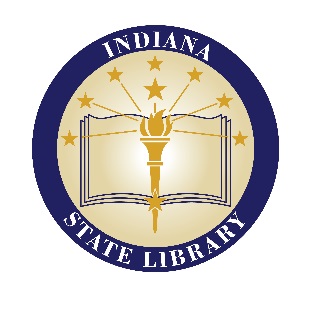 Resource Sharing CommitteeJune 6, 2018 1pm-2:30pmIndiana State Library - Room 401Present:  Nick Schenkel, Wendy Knapp, Kim Quintrell, Robert Roethemeyer, Jennifer Clifton, Allison Lampley, Anna Goben, John Wekluk, Michelle Bradley, Sarah Cleveland, Jason Boyer, Kara ClevelandAbsent:  Jake Speer, Tina Baich, Cheryl Wright, Patty Lunsford, Amber Painter, Trista RueCall Meeting to OrderN. Schenkel called meeting to order at 1.01 PM.Approval of AgendaAgenda unanimously approved.  Motion: R. Roethemeyer; Second: M. ShawApproval of MinutesMinutes accepted without changes or corrections.  Motion:  M. Shaw; Second: J. Clifton.State Library ReportStrategic Plan update—Draft will be presented to Indiana Library and Historical Board on 8 June.  If revisions are required, the plan will be presented again in August.Indiana State Library is coordinating closure of regional talking book libraries.  ISL will have an audit visit soon.Indiana State Library hosted the Government Information Day bi-annual conference in June.Difference is You conference for support staff at Indiana libraries will be hosted on 20 July at State Library.Wendy Knapp noted vacancy for State Archivist at Indiana State Archives.Evergreen update A few new libraries have recently joined.  Swayzee Public Library is nearly finished cataloging, and Spiceland Public Library has restarted their migration.Indiana will host the Evergreen International Hackaway, which involves 20-25 developers.INSPIRE updateUsage statistics shared; slight dip in May, probably because of school recesses.ISL will host a 20th Anniversary INSPIRE celebration on Thursday, 9 August.There will be a proclamation from Governor Holcomb.Vendors such as Gale and EBSCO will participate, highlighting the future of electronic information.  Steve Schmidt will be invited to speak about the history of INSPIREINSPIRE Advisory Committee is interested in inviting legislators to participate.  ISL will be talking with the Indiana Library Federation about this.ISL is soliciting user testimonials through the INSPIRE homepage.J. Wekluk discussed efforts to market the upcoming anniversary through promotional items such as pens, flashdrives, bookmarks, etc.InfoExpress updateAll renewals must be in by 1 JulyThere has been an increase in parcels shipped (almost 53,000 monthly).NOW Courier was represented at Discovery to Delivery Conference in May.  They are auditing subscription records and working to update calendars to avoid delivery problems during ISL holiday closures.  The State Library is interested in developing an API to support parcel tracking, a service which is available through the contractor at an increased fee.ISL will post soon for an InfoExpress Coordinator with expanded responsibilities for other resource sharing services in the State.There was a general discussion about the need to continue a sophisticated delivery/courier infrastructure to support resource sharing, especially in light of efforts to rely more on shared print efforts among academic libraries in Indiana.  There was also related discussion about resource sharing barriers related to e-book licenses.  A summit will take place at ALA with major publishers, and this issue will be discussed. IN-SHARE updateThere continues to be decreased usage; approximately 5,000 requests year to date.Billing for 2017-2018 year wraps up at the end of June.SRCS updateService usage continues to be strong with almost 6,400 requests monthly.  OCLC WMS Connector is now active.  Noah Brubaker (PALNI) is communicating with PALNI libraries about this.There was a broader discussion about continued concerns among academic libraries with SRCS.  M. Shaw provided a summary of the academic library user group meeting at May’s Discovery to Delivery Conference.  Autographics representative Debbie Hensler promised positive enhancements in the new platform version, which will preview at ALA.  However, academic libraries are largely dissatisfied with the lack of technical integration and are continuing to lend but not borrow in any significant way.  M. Shaw expressed interest in an earlier formation of an RFP group to evaluate other services that may better serve all types of Indiana libraries.  R. Roethemeyer shared excerpts from an Autographics email regarding the OCLC WMS Connector, which demonstrated the limited functionality of the system for academics.  There is continued and growing interest among public libraries in joining SRCS.  Several libraries have requested SRCS training in preparation for launch and participation.  D2D Recap90 attendees with slightly greater attendance from academic libraries.Survey (16/90 respondents) revealed dissatisfaction with parking and facility access.  If there are future conferences at ISL, breakout sessions will be decreased to keep everything on same floor.  Respondents appreciated structured conversations at lunch.  Respondents indicated general dissatisfaction with Autographics.Programming Committee will be chosen for next year, if ALI is still willing to partner with ISL to support the conference.  There was discussion of the challenges of planning the conference, despite interest in continuing the annual gathering.Old Business Transiting a “library of things”Subgroup with N. Schenkel, A. Lampley, J. Wekluk will develop survey for distribution to Indiana libraries to learn more about efforts to develop “library of things” collections and any interest in sharing those.N. Schenkel will contact C. Wright to see if she is interested in joining the subgroup.Inter-state resource sharingThere is continued interest in monitoring developments in this conversation with special interest in an arrangement with Michigan. There may be further activity after MCLS selects a new Executive Director.  M. Shaw suggested that J. Speer speak with Randy Riley at Michigan State Library.  R. Roethemeyer and M. Shaw will be happy to engage in work to support efforts around interstate sharing.New BusinessNo new business. Set next meeting datesNext meeting at ISL at 1 PM, 17 August.Motion to adjourn R. Roethemeyer.  Meeting adjourned at 2.29 PM.Submitted by:  Secretary Matthew Shaw